Reading – Week 2 – Friday 12th June 2020Read ‘Gypsy, Roma,Traveller History Month’ L.O: To form and justify opinions Remember the key strategies for forming and justifying opinions:- Choose the ‘easy answer’ (the one with the most evidence)- Point, Evidence and Explain (P.E.E.)- Answer it, Prove it, Explain it (A.P.E)- 2 x Points, 1 x Evidence and explain = Full marksDo you think we should celebrate GRTHM in our school?YES 			NO 			MAYBE  Do you think that this article is successful in raising awareness of these communities? Explain your answer. As an individual, how could you support these communities?Why do you think that these communities have been persecuted?Time for your Super S! Explain the strategies you used to work out the answer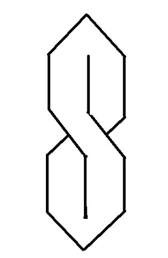 